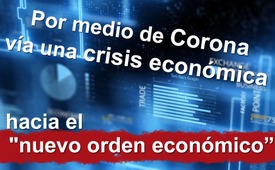 Por medio de Corona  vía una crisis económica  hacia el "nuevo orden económico”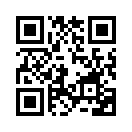 Como resultado de las numerosas medidas de Corona, una economía mundial estrechamente interconectada y muy sensible está claramente desequilibrada. ¿Quién se beneficia de todos estos colapsos económicos? Hay un pérfido plan detrás...Como resultado de las numerosas medidas de Corona, una economía mundial estrechamente interconectada y muy sensible está claramente desequilibrada.                                                               Esto se puede ver muy claro en los diversos retrasos en el suministro y en el aumento de los precios en los diferentes sectores.
En especial, se ven afectados los países en desarrollo, donde los precios de los alimentos representan una parte mucho mayor del coste de la vida de la población que aquí en este país. 
También en Europa, las consecuencias para las empresas y los consumidores finales son evidentes: muchas empresas y sectores temen por su subsistencia, los empleados temen por sus puestos de trabajo.
Por otro lado, los Gran Consorcios, sobre todo los consorcios de tecnológicas como Apple, Google, Facebook y Amazon, están obteniendo enormes beneficios incluso en la crisis de Corona y sobreviven fácilmente los diversos retrasos en el suministro y a las crisis económicas.
¿Es todo una coincidencia? ¿Quién se beneficia de todas estas caídas económicas?
Según Klaus Schwab -miembro durante mucho tiempo del comité liderazgo de los Bilderberger, fundador del Foro Económico Mundial y autor de "The Great Reset"- al provocar una crisis económica mundial, existe una oportunidad única de construir un nuevo orden económico mundial sobre las ruinas de millones de existencias.
¿Hay que destruir deliberadamente a la clase media, pilar estable de un Estado, para que la nueva economía mundial esté formada sólo por Consorcios? Porque con los instrumentos globales de poder y control, como son los Consorcios tecnológicos, los estrategas globales tienen que preocuparse mucho menos de que cualquier individuo privado o  empresas de clase media se convierta en un peligro para ellos y su agenda del Nuevo Orden Mundial.de ks.I doa.Fuentes:Transhumanismus: WEF-Gründer Schwab prophezeit „Verschmelzung physischer und digitaler Identität“
https://de.rt.com/gesellschaft/109670-transhumanismus-wef-gruender-schwab-prophezeit/

Eine Mahlzeit wird für viele unbezahlbar
https://www.n-tv.de/wirtschaft/Eine-Mahlzeit-wird-fuer-viele-unbezahlbar-article22515281.html

Rohstoffknappheit treibt Preise: „Wir ersaufen in Aufträgen, aber haben keine Ware“ 
https://www.finanzen100.de/finanznachrichten/boerse/rohstoffknappheit-treibt-preise-wir-ersaufen-in-auftraegen-aber-haben-keine-ware_H117332941_13239310/Esto también podría interesarle:---Kla.TV – Las otras noticias ... libre – independiente – no censurada ...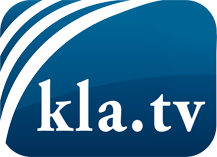 lo que los medios de comunicación no deberían omitir ...poco escuchado – del pueblo para el pueblo ...cada viernes emisiones a las 19:45 horas en www.kla.tv/es¡Vale la pena seguir adelante!Para obtener una suscripción gratuita con noticias mensuales
por correo electrónico, suscríbase a: www.kla.tv/abo-esAviso de seguridad:Lamentablemente, las voces discrepantes siguen siendo censuradas y reprimidas. Mientras no informemos según los intereses e ideologías de la prensa del sistema, debemos esperar siempre que se busquen pretextos para bloquear o perjudicar a Kla.TV.Por lo tanto, ¡conéctese hoy con independencia de Internet!
Haga clic aquí: www.kla.tv/vernetzung&lang=esLicencia:    Licencia Creative Commons con atribución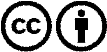 ¡Se desea la distribución y reprocesamiento con atribución! Sin embargo, el material no puede presentarse fuera de contexto.
Con las instituciones financiadas con dinero público está prohibido el uso sin consulta.Las infracciones pueden ser perseguidas.